Annual Editions Journal SummaryReading #18 – Cybersecurity: The Age of the MegabreachReading #19 – Machine BiasReading #20– Own a Vizio Smart TV? It’s Watching YouReading #21 – Ransomware in Real Time: How Hackers Infiltrate Secured SystemsReading #22 - 10 Ways to Make the Internet Safe from Cyber AttacksInstructions:Summarize each of the readings in the tables below.You may expand the table to accommodate your information.Write in complete sentences using proper grammar and mechanics.Readings:  Unit 5 in the textbook:  Unit 5: Personal SecurityCybersecurity: The Age of the Megabreach, David Talbot, MIT Technology Review, 2016
Machine Bias, Julia Angwin et al., ProPublica, 2016
Own a Vizio Smart TV? It’s Watching You, Julia Angwin, ProPublica, 2015
Ransomware in Real Time: How Hackers Infiltrate Secured Systems, Shane Dingman, The Globe and Mail, 2016
10 Ways to Make the Internet Safe from Cyber Attacks, Patrick Tucker, Defense One, 2014
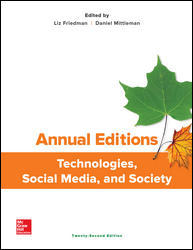 Main idea of the article:Information presented: List at least five points made by the author1.2.3.4.5.Response to the article:Main idea of the article:Information presented: List at least five points made by the author1.2.3.4.5.Response to the article:Main idea of the article:Information presented: List at least five points made by the author1.2.3.4.5.Response to the article:Main idea of the article:Information presented: List at least five points made by the author1.2.3.4.5.Response to the article:Main idea of the article:Information presented: List at least five points made by the author1.2.3.4.5.Response to the article: